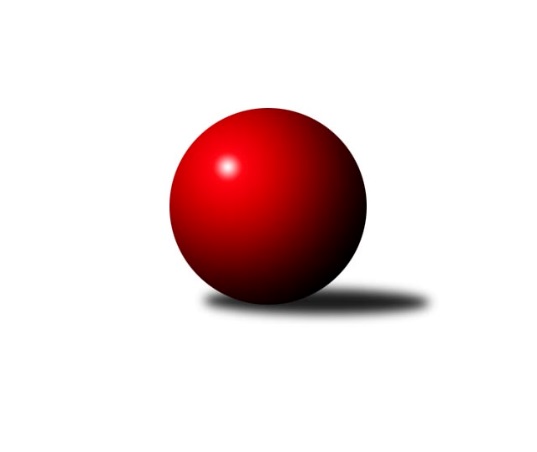 Č.4Ročník 2017/2018	28.4.2024 Bundesliga Opava 2017/2018Statistika 4. kolaTabulka družstev:		družstvo	záp	výh	rem	proh	skore	sety	průměr	body	plné	dorážka	chyby	1.	Mustangové	4	3	0	1	34 : 14 	(2.0 : 3.0)	1292	6	1292	0	0	2.	bufet Pája	4	3	0	1	32 : 16 	(3.0 : 2.0)	1235	6	1235	0	0	3.	Isotra	4	2	1	1	26 : 22 	(0.0 : 0.0)	1137	5	1137	0	0	4.	Orel Stěbořice	4	2	0	2	26 : 22 	(0.0 : 0.0)	1149	4	1149	0	0	5.	Zrapos	4	2	0	2	20 : 28 	(0.0 : 0.0)	1047	4	1047	0	0	6.	Sako	4	1	1	2	16 : 32 	(0.0 : 0.0)	1039	3	1039	0	0	7.	100 fčel	4	1	0	3	24 : 24 	(0.0 : 0.0)	1084	2	1084	0	0	8.	Pauta	4	1	0	3	14 : 34 	(0.0 : 0.0)	1003	2	1003	0	0Tabulka doma:		družstvo	záp	výh	rem	proh	skore	sety	průměr	body	maximum	minimum	1.	bufet Pája	3	2	0	1	24 : 12 	(0.0 : 0.0)	1225	4	1233	1213	2.	Zrapos	2	2	0	0	18 : 6 	(0.0 : 0.0)	1041	4	1053	1029	3.	Isotra	3	1	1	1	18 : 18 	(0.0 : 0.0)	1103	3	1306	757	4.	Orel Stěbořice	1	1	0	0	12 : 0 	(0.0 : 0.0)	1146	2	1146	1146	5.	Mustangové	2	1	0	1	14 : 10 	(2.0 : 3.0)	1238	2	1257	1219	6.	Sako	2	1	0	1	8 : 16 	(0.0 : 0.0)	1055	2	1129	980	7.	Pauta	2	1	0	1	8 : 16 	(0.0 : 0.0)	987	2	1001	973	8.	100 fčel	1	0	0	1	4 : 8 	(0.0 : 0.0)	1160	0	1160	1160Tabulka venku:		družstvo	záp	výh	rem	proh	skore	sety	průměr	body	maximum	minimum	1.	Mustangové	2	2	0	0	20 : 4 	(0.0 : 0.0)	1347	4	1350	1343	2.	bufet Pája	1	1	0	0	8 : 4 	(3.0 : 2.0)	1265	2	1265	1265	3.	Isotra	1	1	0	0	8 : 4 	(0.0 : 0.0)	1237	2	1237	1237	4.	100 fčel	3	1	0	2	20 : 16 	(0.0 : 0.0)	1059	2	1153	997	5.	Orel Stěbořice	3	1	0	2	14 : 22 	(0.0 : 0.0)	1150	2	1185	1092	6.	Sako	2	0	1	1	8 : 16 	(0.0 : 0.0)	1024	1	1073	975	7.	Pauta	2	0	0	2	6 : 18 	(0.0 : 0.0)	1019	0	1067	970	8.	Zrapos	2	0	0	2	2 : 22 	(0.0 : 0.0)	1052	0	1078	1026Tabulka podzimní části:		družstvo	záp	výh	rem	proh	skore	sety	průměr	body	doma	venku	1.	Mustangové	4	3	0	1	34 : 14 	(2.0 : 3.0)	1292	6 	1 	0 	1 	2 	0 	0	2.	bufet Pája	4	3	0	1	32 : 16 	(3.0 : 2.0)	1235	6 	2 	0 	1 	1 	0 	0	3.	Isotra	4	2	1	1	26 : 22 	(0.0 : 0.0)	1137	5 	1 	1 	1 	1 	0 	0	4.	Orel Stěbořice	4	2	0	2	26 : 22 	(0.0 : 0.0)	1149	4 	1 	0 	0 	1 	0 	2	5.	Zrapos	4	2	0	2	20 : 28 	(0.0 : 0.0)	1047	4 	2 	0 	0 	0 	0 	2	6.	Sako	4	1	1	2	16 : 32 	(0.0 : 0.0)	1039	3 	1 	0 	1 	0 	1 	1	7.	100 fčel	4	1	0	3	24 : 24 	(0.0 : 0.0)	1084	2 	0 	0 	1 	1 	0 	2	8.	Pauta	4	1	0	3	14 : 34 	(0.0 : 0.0)	1003	2 	1 	0 	1 	0 	0 	2Tabulka jarní části:		družstvo	záp	výh	rem	proh	skore	sety	průměr	body	doma	venku	1.	Mustangové	0	0	0	0	0 : 0 	(0.0 : 0.0)	0	0 	0 	0 	0 	0 	0 	0 	2.	Isotra	0	0	0	0	0 : 0 	(0.0 : 0.0)	0	0 	0 	0 	0 	0 	0 	0 	3.	100 fčel	0	0	0	0	0 : 0 	(0.0 : 0.0)	0	0 	0 	0 	0 	0 	0 	0 	4.	Zrapos	0	0	0	0	0 : 0 	(0.0 : 0.0)	0	0 	0 	0 	0 	0 	0 	0 	5.	Pauta	0	0	0	0	0 : 0 	(0.0 : 0.0)	0	0 	0 	0 	0 	0 	0 	0 	6.	Orel Stěbořice	0	0	0	0	0 : 0 	(0.0 : 0.0)	0	0 	0 	0 	0 	0 	0 	0 	7.	Sako	0	0	0	0	0 : 0 	(0.0 : 0.0)	0	0 	0 	0 	0 	0 	0 	0 	8.	bufet Pája	0	0	0	0	0 : 0 	(0.0 : 0.0)	0	0 	0 	0 	0 	0 	0 	0 Zisk bodů pro družstvo:		jméno hráče	družstvo	body	zápasy	v %	dílčí body	sety	v %	1.	Patrik Martinek 	Orel Stěbořice  	8	/	4	(100%)		/		(%)	2.	Josef Hendrych 	Isotra  	6	/	3	(100%)		/		(%)	3.	Markéta Poloková 	100 fčel  	6	/	3	(100%)		/		(%)	4.	Břetislav Mrkvica 	Mustangové  	6	/	4	(75%)		/		(%)	5.	Josef Matušek 	bufet Pája  	4	/	2	(100%)		/		(%)	6.	Milan Jahn 	bufet Pája  	4	/	2	(100%)		/		(%)	7.	Karel Kuchař 	Mustangové  	4	/	2	(100%)		/		(%)	8.	Petr Číž 	Mustangové  	4	/	2	(100%)		/		(%)	9.	Aleš Staněk 	Isotra  	4	/	2	(100%)		/		(%)	10.	Michal Blažek 	100 fčel  	4	/	2	(100%)		/		(%)	11.	Zdeněk Chlopčík 	Mustangové  	4	/	2	(100%)		/		(%)	12.	Markéta Kmentová 	Isotra  	4	/	2	(100%)		/		(%)	13.	Tomáš Polok 	100 fčel  	4	/	3	(67%)		/		(%)	14.	Jiří Staněk 	Isotra  	4	/	3	(67%)		/		(%)	15.	Jan Láznička 	Orel Stěbořice  	4	/	3	(67%)		/		(%)	16.	Patrik Predmeský 	Zrapos  	4	/	3	(67%)		/		(%)	17.	Tomáš Valíček 	bufet Pája  	4	/	3	(67%)		/		(%)	18.	Rudolf Tvrdoň 	Mustangové  	4	/	4	(50%)		/		(%)	19.	Jan Salich 	Sako  	4	/	4	(50%)		/		(%)	20.	Jiří Novák 	Zrapos  	2	/	1	(100%)		/		(%)	21.	Lenka Markusová 	bufet Pája  	2	/	1	(100%)		/		(%)	22.	Vladimír Kozák 	bufet Pája  	2	/	1	(100%)		/		(%)	23.	Jaroslav Graca 	Orel Stěbořice  	2	/	1	(100%)		/		(%)	24.	Magda Predmeská 	Zrapos  	2	/	1	(100%)		/		(%)	25.	Pavel Budík 	Pauta  	2	/	1	(100%)		/		(%)	26.	Michal Markus 	bufet Pája  	2	/	1	(100%)		/		(%)	27.	Jiří Číž 	Mustangové  	2	/	1	(100%)		/		(%)	28.	Tomáš Heinz 	Sako  	2	/	2	(50%)		/		(%)	29.	Petr Platzek 	Pauta  	2	/	2	(50%)		/		(%)	30.	Vilém Marker 	Sako  	2	/	2	(50%)		/		(%)	31.	Petr Moravec 	Orel Stěbořice  	2	/	2	(50%)		/		(%)	32.	Pavel Martinec 	Mustangové  	2	/	2	(50%)		/		(%)	33.	Roman Glettnik 	100 fčel  	2	/	2	(50%)		/		(%)	34.	Beáta Škrobánková 	100 fčel  	2	/	2	(50%)		/		(%)	35.	Svatopluk Kříž 	Mustangové  	2	/	2	(50%)		/		(%)	36.	Erich Stavař 	Isotra  	2	/	2	(50%)		/		(%)	37.	Zuzana Siberová 	Zrapos  	2	/	2	(50%)		/		(%)	38.	Jindřich Hanel 	Orel Stěbořice  	2	/	3	(33%)		/		(%)	39.	Mirek Toman 	Pauta  	2	/	3	(33%)		/		(%)	40.	Jan Štencel 	Orel Stěbořice  	2	/	3	(33%)		/		(%)	41.	Petr Berger 	Orel Stěbořice  	2	/	3	(33%)		/		(%)	42.	Petr Mrkvička 	Zrapos  	2	/	3	(33%)		/		(%)	43.	Petr Wirkotch 	Zrapos  	2	/	3	(33%)		/		(%)	44.	Petr Salich 	Sako  	2	/	3	(33%)		/		(%)	45.	Lídka Rychlá 	Sako  	2	/	4	(25%)		/		(%)	46.	Jindřiška Kadlecová 	Isotra  	2	/	4	(25%)		/		(%)	47.	Vladislav Kobelár 	bufet Pája  	0	/	1	(0%)		/		(%)	48.	Jiří Breksa 	Pauta  	0	/	1	(0%)		/		(%)	49.	Maciej Basista 	bufet Pája  	0	/	1	(0%)		/		(%)	50.	Václav Boháčik 	Mustangové  	0	/	1	(0%)		/		(%)	51.	Renáta Stašková 	Pauta  	0	/	1	(0%)		/		(%)	52.	Martina Špačková 	Sako  	0	/	1	(0%)		/		(%)	53.	Lenka Nevřelová 	Pauta  	0	/	1	(0%)		/		(%)	54.	Lukáš Hrin 	Sako  	0	/	1	(0%)		/		(%)	55.	Vladimír Peter 	bufet Pája  	0	/	1	(0%)		/		(%)	56.	Paní Kociánová 	Pauta  	0	/	1	(0%)		/		(%)	57.	Antonín Žídek 	100 fčel  	0	/	1	(0%)		/		(%)	58.	Vratislav Černý 	Orel Stěbořice  	0	/	1	(0%)		/		(%)	59.	Šárka Bainová 	Sako  	0	/	1	(0%)		/		(%)	60.	Tomáš Bartošík 	100 fčel  	0	/	2	(0%)		/		(%)	61.	Pavel Vašek 	Isotra  	0	/	2	(0%)		/		(%)	62.	Milan Franer 	bufet Pája  	0	/	2	(0%)		/		(%)	63.	David Hrin 	Sako  	0	/	2	(0%)		/		(%)	64.	Bára Mocková 	Pauta  	0	/	2	(0%)		/		(%)	65.	Diana Honischová 	Zrapos  	0	/	2	(0%)		/		(%)	66.	Marie Holešová 	Pauta  	0	/	3	(0%)		/		(%)Průměry na kuželnách:		kuželna	průměr	plné	dorážka	chyby	výkon na hráče	1.	HB, 1-4	1123	1123	0	0.0	(224.6)Nejlepší výkony na kuželnách:HB, 1-4Mustangové 	1350	4. kolo	Jiří Staněk 	Isotra 	317	1. koloMustangové 	1343	2. kolo	Aleš Staněk 	Isotra 	302	4. koloIsotra 	1306	4. kolo	Josef Hendrych 	Isotra 	300	4. kolobufet Pája 	1265	3. kolo	Aleš Staněk 	Isotra 	296	2. koloMustangové 	1257	1. kolo	Břetislav Mrkvica 	Mustangové 	291	2. koloIsotra 	1246	1. kolo	Michal Blažek 	100 fčel 	289	2. koloIsotra 	1237	2. kolo	Svatopluk Kříž 	Mustangové 	288	2. kolobufet Pája 	1233	1. kolo	Rudolf Tvrdoň 	Mustangové 	288	4. kolobufet Pája 	1230	2. kolo	Michal Blažek 	100 fčel 	286	3. koloMustangové 	1219	3. kolo	Josef Hendrych 	Isotra 	283	3. koloČetnost výsledků:	8 : 4	4x	6 : 6	1x	4 : 8	4x	12 : 0	1x	10 : 2	4x	0 : 12	2x